CHAPTER 15MISCELLANEOUS OFFENSES(REPEALED)§2181.  Fraud or falsity on applications and documents(REPEALED)SECTION HISTORYPL 1965, c. 369, §6 (AMD). PL 1977, c. 694, §520 (AMD). PL 1983, c. 455, §26 (AMD). PL 1989, c. 481, §A25 (RPR). PL 1991, c. 758, §12 (AMD). PL 1993, c. 297, §A29 (AMD). PL 1993, c. 297, §A39 (AFF). PL 1993, c. 567, §7 (AMD). PL 1993, c. 683, §A1 (RP). PL 1993, c. 683, §B5 (AFF). §2182.  Unlawful use of license, instruction permit or identification card(REPEALED)SECTION HISTORYPL 1983, c. 455, §27 (AMD). PL 1991, c. 597, §27 (AMD). PL 1993, c. 683, §A1 (RP). PL 1993, c. 683, §B5 (AFF). §2183.  Improper plates(REPEALED)SECTION HISTORYPL 1975, c. 430, §49 (AMD). PL 1975, c. 731, §62 (AMD). PL 1975, c. 770, §158 (AMD). PL 1983, c. 818, §19 (RPR). PL 1987, c. 789, §20 (RPR). PL 1989, c. 866, §§B15,26 (AMD). PL 1993, c. 683, §A1 (RP). PL 1993, c. 683, §B5 (AFF). §2184.  Driving while license or registration suspended or revoked(REPEALED)SECTION HISTORYPL 1975, c. 770, §159 (RPR). PL 1981, c. 468, §14 (AMD). PL 1981, c. 679, §§43,44 (AMD). PL 1983, c. 197, §1 (AMD). PL 1987, c. 791, §25 (AMD). PL 1989, c. 822, §2 (AMD). PL 1989, c. 866, §§B16,26 (AMD). PL 1989, c. 891, §§A10,11 (AMD). PL 1991, c. 293, §2 (AMD). PL 1993, c. 224, §11 (AMD). PL 1993, c. 658, §21 (AMD). PL 1993, c. 683, §A1 (RP). PL 1993, c. 683, §B5 (AFF). §2185.  Selling or possessing vehicle with no identification marks(REPEALED)SECTION HISTORYPL 1993, c. 683, §A1 (RP). PL 1993, c. 683, §B5 (AFF). §2186.  Tampering with signs; use of closed ways(REPEALED)SECTION HISTORYPL 1971, c. 593, §22 (AMD). PL 1973, c. 269 (AMD). PL 1975, c. 430, §50 (AMD). PL 1975, c. 731, §63 (AMD). PL 1993, c. 683, §A1 (RP). PL 1993, c. 683, §B5 (AFF). §2187.  Stopping of traffic by hawkers and vendors forbidden(REPEALED)SECTION HISTORYPL 1975, c. 430, §51 (AMD). PL 1993, c. 683, §A1 (RP). PL 1993, c. 683, §B5 (AFF). §2188.  Hitchhiking forbidden(REPEALED)SECTION HISTORYPL 1975, c. 260 (AMD). PL 1975, c. 430, §52 (AMD). PL 1993, c. 683, §A1 (RP). PL 1993, c. 683, §B5 (AFF). §2189.  Maintenance of motor vehicle air pollution control systems(REPEALED)SECTION HISTORYPL 1979, c. 464, §4 (NEW). PL 1979, c. 663, §176 (AMD). PL 1985, c. 410, §1 (AMD). PL 1993, c. 683, §A1 (RP). PL 1993, c. 683, §B5 (AFF). The State of Maine claims a copyright in its codified statutes. If you intend to republish this material, we require that you include the following disclaimer in your publication:All copyrights and other rights to statutory text are reserved by the State of Maine. The text included in this publication reflects changes made through the First Regular and First Special Session of the 131st Maine Legislature and is current through November 1. 2023
                    . The text is subject to change without notice. It is a version that has not been officially certified by the Secretary of State. Refer to the Maine Revised Statutes Annotated and supplements for certified text.
                The Office of the Revisor of Statutes also requests that you send us one copy of any statutory publication you may produce. Our goal is not to restrict publishing activity, but to keep track of who is publishing what, to identify any needless duplication and to preserve the State's copyright rights.PLEASE NOTE: The Revisor's Office cannot perform research for or provide legal advice or interpretation of Maine law to the public. If you need legal assistance, please contact a qualified attorney.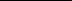 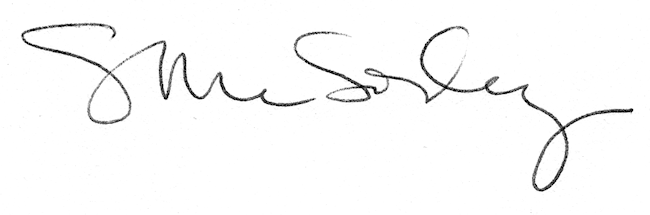 